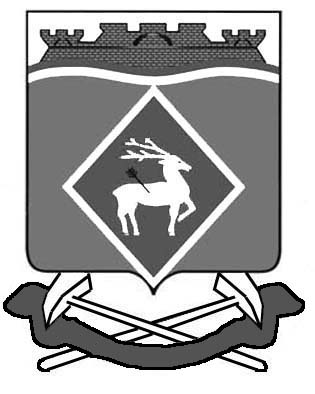 РОССИЙСКАЯ ФЕДЕРАЦИЯРОСТОВСКАЯ ОБЛАСТЬМУНИЦИПАЛЬНОЕ ОБРАЗОВАНИЕ«СИНЕГОРСКОЕ СЕЛЬСКОЕ ПОСЕЛЕНИЕ»АДМИНИСТРАЦИЯ СИНЕГОРСКОГО СЕЛЬСКОГО ПОСЕЛЕНИЯПОСТАНОВЛЕНИЕ06.03.2024 № 40п. СинегорскийО мерах по пропуску паводковых вод и  обеспечению безопасности населения  в 2024 годуВ соответствии с Федеральным законом от 21.12.1994 г. №68-ФЗ «О защите населения и территории от чрезвычайных ситуаций природного и техногенного характера», Областным законом от 29.12.2004 г.  256-ЗС «О защите населения и территорий от чрезвычайных ситуаций межмуниципальных и регионального характера», постановлением Правительства Ростовской области от 23.05.2012 г. "№ 436 «Об утверждении Правил охраны жизни людей на водных объектах в Ростовской области», в целях защиты населения и территорий от чрезвычайных ситуаций в период половодья 2024 года, а также предотвращения вредного воздействия паводковых вод на объекты экономики, Администрация Синегорского сельского поселения постановляет: 1. Создать противопаводковую комиссию согласно приложению (приложение №1).2. Утвердить  План  мероприятий по пропуску паводковых вод и обеспечению безопасности населения в 2024 году (приложение №2).                                                                                                                                                                                                                                                                       3. Специалисту первой категории сектора муниципального хозяйства Администрации Синегорского сельского поселения:3.1. Уточнить списки лиц проживающих в зонах подтопления, определить и подготовить места их  расселения, а также места для эвакуации домашних животных; 3.2. Разработать мероприятия по предупреждению и ликвидации возможных последствий, вызванных весенним паводком;3.3. Постоянно проводить с жителями беседы на случай возникновения угрозы затопления;3.4. Определить количество плавсредств, транспорта, людских ресурсов, используемых для ликвидации чрезвычайных ситуаций.4. Председателю КЧС и ПБ  привести в готовность состав сил и средств, привлекаемых для ликвидации чрезвычайных ситуаций.5. Председателям комитета местного самоуправления  Синегорского сельского поселения осуществлять контроль возможных зон подтопления населенных пунктов, промышленных и сельскохозяйственных объектов, сельскохозяйственных угодий по месту своего проживания.6. Рекомендовать:6.1. Участковому уполномоченному полиции  по Белокалитвинскому району лейтенанту полиции  - В.А. Погребняк  обеспечить надлежащий общественный порядок и охрану жилья,  в зонах предполагаемых подтоплений.6.2. Ветеринарному врачу Синегорского сельского поселения Санеевой Т.С. обеспечить необходимый запас медикаментов и своевременное ветеринарное обслуживание животных в случае эвакуации.6.3. Начальнику  отдела поста № 3   42 – ПЧ  федерального государственного казенного учреждения «4-отряд ОФПС по Ростовской области» Жукову И.А. обеспечить готовность личного состава и техники к использованию в ликвидации возможных последствий чрезвычайных ситуаций весеннего половодья.7. Членам комиссии регулярно через квартальные комитеты информировать население о состоянии паводковых вод. 8.Настоящее постановление вступает в силу со дня его официального опубликования.            9. Контроль за выполнением данного постановления оставляю за собой.Глава Администрации  Синегорского сельского поселения                                                 А.В. ГвозденкоВерно:Заведующий сектором по общим и земельно-правовым вопросам                                                          С.П. Беседина  Приложение № 1к постановлению АдминистрацииСинегорского сельского поселения06.03.2024  № 40   Составпротивопаводковой комиссии Синегорского сельского поселения1. Гвозденко Александр Владимирович   -   Глава Администрации Синегорского                                                                                                     сельского поселения-                                                                      председатель комиссии2. Суржикова Татьяна Анатольевна          -    заведующий сектором                                                                                                                   муниципального хозяйства-                                                                       заместитель председателя комиссии3. Шиманина Светлана Александровна    - специалист  первой категории сектора                           муниципального   хозяйства, секретарь комиссииЧлены штаба:4. Мастер Синегорского участка ( БКРЭС)                                                                                   ( по согласованию)5. Жуков Иван Александрович                   - начальник отдела поста №3  42-ПЧФГКУ                                                                              «4 отряд ФПС  по РО» (по согласованию)6. Трушкина Эльвира Геннадьевна            -   мастер Синегорского участка ООО УК                                                                       «Белокалитвинская» (по согласованию)                                                                           7. Никитина Эльвира Валерьевна        -   заведующий  амбулаторией  п. Синегорский                                        ( по согласованию)8. Легкодимов Александр Викторович  -  начальник Синегорской  ВКС 	(по согласованию)	                                                                9. Погребняк Валерий Андреевич    - Участковый уполномоченный полиции по Белокалитвинскому району лейтенант полиции  (по согласованию)10.Качурина Елена Анатольевна       -  директор МБОУ СОШ №15(по согласованию)11.Дзюбанова Анжелика Викторовна - директор МБОУ СОШ №14(по согласованию12.Санеева Татьяна Сергеевна      - ветеринарный врач Синегорского сельского                                                                 поселения (по согласованию)  Заведующий сектором по общим и  земельно-правовым вопросам:                                                          С.П.БесединаПриложение № 2к постановлению АдминистрацииСинегорского сельского поселенияот 06.03.2024г. №  40ПЛАНмероприятий по пропуску паводковых вод и обеспечению безопасности населения в 2024году   Заведующий сектором по общим и    земельно-правовым вопросам:                                                                                       С.П.Беседина№п/пНаименование мероприятияСрок исполненияИсполнители1.На период паводка для принятия оперативных мер организовать круглосуточное дежурство ответственных в поселении, информацию о состоянии паводковой обстановки предоставлять в ЕДДС по тел. 112, 2-56-05С получением сигналаПредседатель КЧС и ПБ2.Обеспечить надлежащий общественный порядок и охрану жилья в зонах предполагаемых подтопленийС получением сигналаПогребняк В.А.3.Предусмотреть мероприятия по ликвидации последствий чрезвычайной ситуации и  обеспечить готовность необходимых сил и средствдо 25.02.2024 г.Председатель КЧС и ПБ4.Принять меры по обеспечению объектов централизованного водоснабжения необходимым количеством реагентов и обеззараживающих средств, соблюдению технологии очистки воды, организации осуществления лабораторного контролядо 25.02.2024 г.Легкодимов А.В.5.Обеспечить бесперебойную подачу электроэнергии в населенные пункты, на объекты экономики, организации и учреждения, находящиеся в зоне возможных подтопленийПостоянно Мастер Синегорского участка ( БКРЭС)                                                                               ( по согласованию)6.Обеспечить необходимый запас медикаментов и своевременное обслуживание животных в зоне чрезвычайной ситуацииПостоянноСанееваТ.С.